Academic Senate Rules Committee  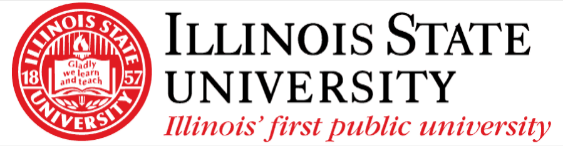 Illinois State University  1/19/22Minutes  Attendance:  Absences: Meeting called at 6:02 p.m.  Public Comment (up to 10 minutes) Approval of Minutes for 12/8/21Motion:  PetersSecond: TothPolicy 5.1.8 final changes – Skateboarding Activities PolicyAdded staff and faculty can be punished as well as students Motion to approve: Toth, Second: Peters  Policy 10.2.1 Under A. #1, putting the qualifier “if necessary” at the beginning of the sentence instead of in the middleA-4: replacing the first sentenceA-6: change for in the sentence, it makes it unclear. “…will contact the Submitter to provide…”B-4: sentence be written in active voiceC: second part change due to becauseDeutsch motioned to move comments and questions Adjourned: 6:51 p.m.Todd Stewart (chair)  Chloe Miller (co-secretary)  Lucky Deutsch  Dylan Toth Lawrence Landfair  Bahae SamhanSteven Peters  Roberta Trites    Craig Blum